ORGANIC GRÜNER VELTLINER KLASSIK 2016. WAGRAM. 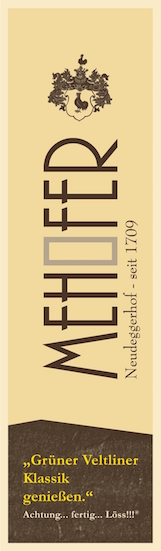 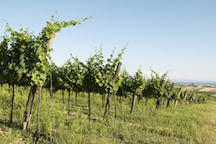 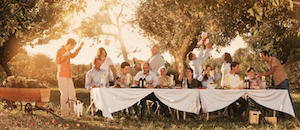 